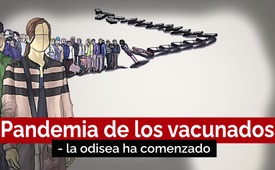 Pandemia de los vacunados  - la odisea ha comenzado  (por Ivo Sasek, fundador de Kla.TV)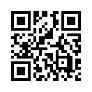 Multitud de víctimas de la vacunación deambulan por el llamado sistema sanitario, viajando de una ciudad a otra, porque las compañías de seguros médicos se niegan a pagar sus "enfermedades no reconocidas", a menos que las víctimas de la vacunación estén dispuestas a contar mentiras escandalosas... ¡Un escándalo de silencio provocado por el STIKO que debe salir a la luz pública!En estos momentos, millones de víctimas de la vacuna Covid vagan agonizantes por el mundo en busca de ayuda, pero nadie se la da. Por último, pero no por ello menos importante, de la STIKO, es decir, LA COMISIÓN PERMANENTE DE VACUNACIÓN, que ha emitido generosas recomendaciones de vacunación para toda la población.
El jefe de la STIKO recomienda a todas las víctimas de la vacunación que guarden silencio sobre cualquier relación de sus daños con las vacunas, para que se les pueda ayudar. Pero esto también es mera teoría y escaparate.
No existe ningún punto de contacto para las víctimas de la vacunación. Tienen que pagar ellos mismos todos los exámenes porque sus daños por vacunación no se reconocen como enfermedad. Así que el propio jefe de la STIKO dice que sólo no hay problema para las personas dañadas por las vacunas si no establecen ninguna conexión con una vacunación. ¿Cuán honesto es eso? Así revela por qué se registran tan pocas lesiones por vacunación. Y el ministro de sanidad provincial también justifica la ausencia de puntos de contacto para los lesionados por vacunación.
En estos momentos, millones de personas deambulan por el llamado sistema sanitario, algunas de ellas durante dos años. Viajan de una ciudad a otra porque ya no son aceptados en ningún sitio para recibir tratamiento y diagnóstico y porque las compañías de seguros sanitarios no pagan el tratamiento de la enfermedad no reconocida. 
El Instituto Paul Ehrlich en Alemania y la E  M  A en Europa no reconocen los daños causados por la vacuna COVID-19 en particular como enfermedad debido a los cuadros clínicos difusos. Toda la carga recae ahora sobre las víctimas y los médicos. Por ejemplo, por Thomas Mertens, el propio jefe de la STIKO. Ahora pone toda la responsabilidad del problema de los afectados que no reciben ayuda sobre los hombros de la medicina clínica. Esta última debe "crear una definición de caso". Y luego viene el mazazo. Lo cito textualmente:
(https://www.ardmediathek.de/video/zur-sache-baden-wuerttemberg/krank-nach-corona-impfung-werden-betroffene-im-stich-gelassen/swr-bw/Y3JpZDovL3N3ci5kZS9hZXgvbzE4NjMxNjI): 
"Lo que no acabo de entender es por qué, al tratar esta enfermedad, los costes básicamente no los cubre el seguro de enfermedad. Si alguien, si usted (le dice a una persona afectada) hubiera ido al médico ahora, por ejemplo, y no inmediatamente al darse cuenta de que se trataba de una enfermedad inducida por la vacuna, entonces seguramente estos tratamientos que seguirían estarían cubiertos por el seguro de enfermedad."

Se podía oír literalmente la fea palabra "daño vacunal" que había que evitar en la breve pausa para reflexionar. 
Con esta recomendación, el jefe de la STIKO admite que existe un fuerte incentivo, generado por la normativa, para que las personas dañadas por las vacunas no relacionen sus síntomas con la vacunación. 
De lo contrario, serán castigados con la exclusión del pago. Y así, millones de enfermos en todo el mundo se ahogan actualmente en un caos deliberadamente planificado: sin ninguna ayuda, sin ningún poder, sin ningún derecho.
Y así es como las condiciones caóticas se están desarrollando actualmente en números. En este punto, sin embargo, es importante tener en cuenta que estas cifras deben entenderse, como siempre, sin ninguna cifra oscura. 
Según las opiniones de los expertos, es decir, los estudios específicos sobre las cifras oscuras, habría que añadir al menos un cero a las cifras siguientes, y algunos incluso dos ceros:
Los datos oficiales de la OMS muestran un crecimiento espectacular de las enfermedades graves tras la vacunación COVID-19: hasta un 4600 %. La lista del fondo resume una revisión sistemática de la base de datos de la OMS.
Se trata de una prueba que resume actualmente unos 200 estudios. Otros más de 200 estudios están a la espera de ser revisados e incluidos. Los que ya han sido evaluados atestiguan la causalidad de 53 enfermedades o afecciones. 
Pueden leerse en el cuadro de texto que figura a continuación. Todas las enfermedades graves pueden consultarse en este archivo, junto con las fuentes de los artículos científicos que han demostrado la causalidad. 
El punto de partida para este análisis sistemático de los efectos secundarios que se ha demostrado que desencadena la inyección de COVID-19 es la base de datos de la OMS "VigiAccess". 
Esta base de datos registra una proporción de los acontecimientos sanitarios que se producen realmente tras la inyección de COVID-19, presumiblemente entre el 10% y el 15%. La base de datos de la OMS se utilizó como base para analizar la INCIDENCIA de las diferentes enfermedades y clases de enfermedades causadas por la inyección de COVID-19. 
De este modo, podemos trazar un mapa de la evolución de los informes de "efectos adversos de la vacunación" en la base de datos de la OMS. Y ello para el periodo comprendido entre el 3 de mayo de 2021 y el 3 de mayo de 2023, es decir, para dos años completos.
El valor que se desprende es un crecimiento por un factor de 6,03: el número de informes de enfermedades registrados en la base de datos de la OMS ha pasado de casi un millón y medio de informes el 3 de mayo de 2021 a casi diez millones de informes el 3 de mayo de 2023. 
Ambas cifras se refieren a enfermedades, no a enfermos individuales. A 3 de mayo de 2023, había más de cinco millones de notificaciones de reacciones adversas a medicamentos registradas en la base de datos de la OMS. 
Estas notificaciones incluyen, por tanto, más de una enfermedad por persona en la mayoría de los casos. Esto ayuda a determinar cómo afecta la inyección de COVID-19 a la incidencia de determinadas enfermedades.
Si las inyecciones de COVID-19 no tuvieran ninguna consecuencia para la salud, entonces los informes recibidos por la OMS tendrían que estar distribuidos al azar. No debería haber ninguna diferencia en el crecimiento global ni en el crecimiento de las enfermedades individuales. 
Esto significa que los números calculados matemáticamente en la última columna de la tabla deberían ser 100.
Como muestra la tabla, la hipótesis no es correcta, sino todo lo errónea que puede ser. Existen diferencias exorbitantes en el caso de distintas enfermedades graves, por ejemplo, una notificación desproporcionada del síndrome de Graves, una enfermedad de la glándula tiroides, del 1.670 %, una notificación desproporcionada de la pericarditis del 1.460 % y de la miocarditis del 746 %, una notificación desproporcionada de los casos de hepatitis autoinmune tras la inyección de COVID-19 del 1.580 % y un aumento exorbitante del síndrome multiinflamatorio, frecuentemente mortal, del 4.957 %. Cáncer, con un crecimiento del 493
Hablando de cáncer, cientos de YouTubers que promocionaron las vacunas Covid durante la pandemia ahora también padecen turbo-cáncer. Muchos de ellos fueron pagados por el gobierno y Big Pharma para convencer a sus seguidores de que la introducción de la vacuna era algo bueno. 
Echa un vistazo a una 1ª colección de estos influenciadores sociales que ahora lloran en Pravda-TV - todo el dinero del mundo no les sirve de nada ahora y para ellos cualquier rescate llega demasiado tarde.
Volver a la lista. También muestra un número desproporcionado de informes sobre la muerte de fetos o mortinatos, un 446% en términos porcentuales, y un sinfín de informes sobre abortos espontáneos, que han superado en más de un 375% el número previsto de informes.
No importa lo que se mire: Daños en el sistema linfático, derrames cerebrales, enfermedades del sistema nervioso central, en todas partes hay luces rojas en continuo parpadeo.
Pero todas estas tragedias no conducen a ninguna ayuda real. No son más que parte de una gestión deliberada del caos, que se ha demostrado que ha sido planeada exactamente de esta manera por las élites del poder que se han exhibido durante mucho tiempo. 
Estamos en el precipicio infernal de un plan de destrucción del mundo que ha sido deliberadamente implementado durante muchas décadas. El Prof. Bhakdi y todo tipo lo han anunciado con prontitud. 
Ahora ya está aquí. Pero todavía casi todas las fiscalías de este mundo se niegan a tomar medidas, por así decirlo, a pesar de que decenas de miles de cargos criminales se han presentado de forma demostrable. La población mundial debe averiguar conjuntamente por qué las fiscalías y los tribunales encubren actualmente, por así decirlo, las más diversas variantes de genocidio: 
Porque también rechazan muchos otros procesamientos de extrema gravedad. Esto, a pesar de que millones de personas que sufren atestiguan que las radiaciones de telefonía móvil de las antenas WLAN, 4G, 5G, etc. han dañado su salud. 
Tampoco abren causas penales contra la fraudulenta Big Pharma, a pesar de que miles de estudios de expertos de alto nivel han sacado a la luz sus obras asesinas y han pedido que se les procese. Las fiscalías y la judicatura también evitan categóricamente la persecución consecuente de innumerables sectas de sangre con sus asesinatos rituales. 

Y ello a pesar de que innumerables víctimas atestiguan una y otra vez que estas redes mundiales de tráfico de niños existen y que las redes de pederastas llegan hasta las más altas esferas de los gobiernos y de los detentadores del poder de todo tipo. 
A día de hoy, los mismos funcionarios judiciales condenan ahora a antiguos soldados del Tercer Reich como cómplices de asesinos de personas, aunque sólo ejercieron una obediencia ignorante a sus superiores en plena guerra. De no haberlo hecho, habrían sido desertores.
Sin embargo, Japón ya ha ordenado una investigación sobre las vacunas Covid porque el número de muertes se ha disparado hasta tal punto que hablan de crisis nacional: 
Un caso seminal de la teoría de la conspiración de ayer declarada hecho de hoy: Los principales medios de comunicación finalmente informan de lo que sabíamos desde el principio. 
Biden, Fauci y Gates nos han estado alimentando con información errónea. Simplemente no hubo un "invierno de enfermedad grave y muerte" para los no vacunados. En realidad, se trata de una pandemia de los vacunados.
Nuevos datos muestran que el número de muertes en Japón ha aumentado un 400% desde que Pfizer lanzó la tercera dosis de la vacuna de refuerzo el año pasado. "El número de muertes en exceso fue aproximadamente cuatro veces mayor que en 2017, 2018, 2019 y 2021", dice un informe de The Exposé. 
Estas estadísticas han sacudido al establishment en Japón. Así que se están llevando a cabo investigaciones oficiales y se están preparando demandas. Toda la población mundial necesita unirse exactamente de esta manera ahora, hoy. 
Debe aplicar las mismas normas a todos aquellos que están en el poder en los organismos judiciales y reguladores y que actualmente siguen negándose a hacerlo.
Necesitamos urgentemente órganos judiciales nuevos e independientes que castiguen con pericia cualquier encubrimiento de genocidios presenciados y de belicismo clandestino. Pero, y esto es quizás lo peor de toda la tragedia: la mayoría de nuestros contemporáneos han caído en un profundo sueño hipnótico, por así decirlo. Desde el amanecer hasta el anochecer, miran fijamente la pantalla maldita de sus teléfonos móviles cada vez que pueden, pasando de una zona de radiación a otra. De este modo, sus pensamientos y emociones se ven permanentemente estrangulados por las redes WLAN y las antenas de telefonía móvil. Si esto sigue así, la inmensa mayoría de la gente sólo prestará atención cuando tenga delante el caos taimadamente planeado, las enfermedades diabólicamente fomentadas, la ruina financiera, etcétera. Sólo entonces se darán cuenta de lo que está pasando. Pero entonces será demasiado tarde - hay un demasiado tarde, queridos.
Concluiré, pues, mostrándoles los últimos esfuerzos de la OMS y de la ONU por aprovecharse de nuestro estado indiferente e inerte. Porque de todo hay, esas instituciones que acaban de perjudicar gravemente a millones de personas en todo el mundo intentan ahora también columpiarse hacia la autocracia. 
Así que, en lugar de doblegarse ante todas las decenas de miles de profesionales independientes, admitir sus errores y rendirse como delincuentes atrapados, van un poco más allá. Como un asesino de masas que amenaza y pretende matar a todos los testigos, las instituciones posteriores amenazan a todos los testigos de la verdad.
Lo hacen aprobando resoluciones para eliminar mentalmente todas las verdaderas voces expertas y los testigos competentes en línea y por todos los medios. De este modo esperan escapar a las detenciones y duras condenas exigidas en todo el mundo. Observe sus recientes "planes de fuga" en tres pasos:
La 1ª tuvo lugar el 31 de enero de 2023. En un artículo publicado en Foreign Affairs y recomendado por la OMS, científicos y funcionarios sanitarios aconsejan a los gobiernos en los que gran parte de la población ya no confía desde Covid-19. 
En concreto, les aconsejan que "inviertan" en instituciones y personas de confianza para promover medidas contra la pandemia. En resumen, aquí la OMS está seduciendo a esos gobiernos, de todas las personas, que han agotado toda confianza para que contraten a aspirantes subrepticios. 
De esta manera, pueden desviar la atención de todos sus " cadáveres en el armario", por así decirlo - y todos los pueblos engañados dicen en voz alta a esto: "¡No, así no! No, así no!" 

Lo que la OMS necesita ahora no son candidatos furtivos que también hagan nuevas relaciones públicas para ella. Lo que necesita ahora son ejércitos enteros de fiscales y funcionarios de la justicia residual que se enfrenten a la OMS y presenten finalmente cargos por los crímenes masivos encubiertos y gratuitos -los cargos penales no sólo deben ser presentados, sino aplicados- y que lleven a la OMS ante   un tribunal justo. 
El 31 de mayo de 2023, exactamente cuatro meses después, los miembros de la OMS dieron un segundo paso en la dirección equivocada. Sólo pudieron dar este paso porque, entretanto, la OMS no había sido retirada profesionalmente del servicio. 

Así que los estados miembros aprobaron una resolución en la Asamblea Mundial de la Salud en Ginebra. En ella se instaba a todos los gobiernos y a la OMS a hacer un uso mayor y sistemático de las ciencias del comportamiento. 
Todo ello con el objetivo de frustrar "la desinformación y la desinformación relacionadas con la salud" y garantizar así la demanda de vacunas, no nuestra salud. En lenguaje claro, esto significa que aquí los miembros de la O  M  S han tomado la decisión de manipular a la opinión pública en contra de su buen juicio. Y nosotros decimos:
 ¡Aquí debe ocurrir exactamente lo contrario! La opinión pública todavía necesita estar completamente informada sobre los crímenes de la O  M  S y sus cómplices. 
Pero como esta necesidad tampoco fue satisfecha a tiempo, estos asaltantes de personas dieron un paso más el 13 de junio de 2023. Pues ese día, el Secretario General de la ONU, António Guterres, presentó un programa. 
Con él, la organización mundial quiere garantizar que los contenidos que perturben el "consenso empíricamente respaldado sobre los hechos, la ciencia y el conocimiento" desaparezcan de las plataformas y los medios de comunicación en línea. 
Porque su capacidad para "socavar hechos científicamente establecidos con desinformación" es "un riesgo existencial para la humanidad". 
Una vez más, en lenguaje claro, ¡esto significa que la ONU quiere imponer el enfoque de la UE a la censura en línea en todo el mundo! 
Y por supuesto, como de costumbre, la censura se dirige exclusivamente contra todos los científicos verdaderamente independientes y los medios de comunicación libres. En otras palabras, contra aquellos que han detectado todo el fraude mundial de Big Farma y todo el sistema de vacunación y finalmente quieren sacarlo a la luz. 
Dado que aquí también se ha negado sistemáticamente el discurso público necesario, o entonces ha tenido lugar a una escala demasiado pequeña, los asesinos insolentes intentan hacerse intocables y al mismo tiempo omnipotentes precisamente mediante un ataque general. Por lo tanto, también aquí debe ocurrir exactamente lo contrario: 
Estos delincuentes de extrema magnitud deben ser finalmente condenados por todos los científicos verdaderamente independientes. La desinformación de los verdaderos criminales debe ser sacada a la luz por el consenso empíricamente respaldado de científicos genuinos e independientes. 
Después de todo, son los criminales de la Big Farma y la O  M  S los que han socavado sistemáticamente todos los hechos genuinos y científicamente establecidos. 
Aquellos que han atormentado a los pueblos, dañado gravemente a la clase media y lesionado la salud de millones y matado a decenas de miles durante todo la plandemia Covid - estos por sí solos son un riesgo existencial para la humanidad. 
Así que si la población mundial no emprende ahora una acción unida y convoca tribunales verdaderamente independientes, pronto estará perdida. 

No hay forma de evitarlo: Todas las leyes e instituciones judiciales que no entraron en vigor durante la plandemia porque a los plenipotenciarios no les importó nada, es más, que se demuestre que no movieron un dedo a pesar de decenas de miles de denuncias penales, deben ser destituidos de su cargo de poder. Los pueblos engañados deben declararlos a todos depuestos sin previo aviso por traición. Si no hacemos esto, esta gente siniestra llevará a cabo sus planes para el desempoderamiento total de todos los esclarecedores libres y de toda verdad saludable. 
Toda la ciencia real llegará entonces a su fin. Esto es exactamente lo que queremos evitar juntos, ¿de acuerdo? Quien quiera apoyarnos que una sus fuerzas con todos esos científicos libres, servicios legales y medios de comunicación libres. 
En otras palabras, con aquellos que todavía tienen el valor de enfrentarse a toda esta conspiración sanitaria mundial.
En este momento sólo puede haber 1 comportamiento práctico correcto ante todo este desastre fomentado: Tomen este programa y difúndanlo donde puedan. Haga lo mismo con todos nuestros mejores programas de Kla  T  V. 
En nuestras doce secciones encontrarás revelaciones sobre muchas otras formas de este caos deliberadamente fomentado. Implícate de alguna manera, por ejemplo registrándote hoy mismo a través de "Kla  T  V - ¡Actívate!". (www.kla.tv/aktiv-werden) hoy mismo. Participe en esta lucha de esclarecimiento mientras la censura total aún no haya llegado -pero mañana podría convertirse ya en una amarga realidad, amparada por la ley. Ese sería el problema que tendríamos.

Soy Ivo Sasek, que lleva 47 años ante Dios.de is.Fuentes:-Esto también podría interesarle:#vacunar - www.kla.tv/vacunar

#vacunacion - vacunación - www.kla.tv/vacunacion

#ivosasek-es - ivosasek - www.kla.tv/ivosasek-es

#OMS_es - www.kla.tv/OMS_es

#Coronavirus-es - www.kla.tv/Coronavirus-es

#Comentarios_de_los_medios_de_comunicacion - Comentarios de los medios de comunicación - www.kla.tv/Comentarios_de_los_medios_de_comunicacionKla.TV – Las otras noticias ... libre – independiente – no censurada ...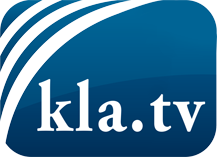 lo que los medios de comunicación no deberían omitir ...poco escuchado – del pueblo para el pueblo ...cada viernes emisiones a las 19:45 horas en www.kla.tv/es¡Vale la pena seguir adelante!Para obtener una suscripción gratuita con noticias mensuales
por correo electrónico, suscríbase a: www.kla.tv/abo-esAviso de seguridad:Lamentablemente, las voces discrepantes siguen siendo censuradas y reprimidas. Mientras no informemos según los intereses e ideologías de la prensa del sistema, debemos esperar siempre que se busquen pretextos para bloquear o perjudicar a Kla.TV.Por lo tanto, ¡conéctese hoy con independencia de Internet!
Haga clic aquí: www.kla.tv/vernetzung&lang=esLicencia:    Licencia Creative Commons con atribución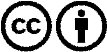 ¡Se desea la distribución y reprocesamiento con atribución! Sin embargo, el material no puede presentarse fuera de contexto.
Con las instituciones financiadas con dinero público está prohibido el uso sin consulta.Las infracciones pueden ser perseguidas.